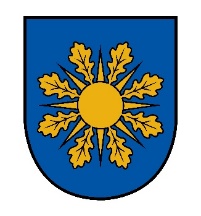 Saulkrastu novada dome______________________________________________________________________________________________Reģ. Nr. , Raiņa iela 8, Saulkrasti, Saulkrastu novads, LV-2160tālrunis 67951250, e-pasts: pasts@saulkrasti.lvDOMES SĒDES LĒMUMSSaulkrastosPar Saulkrastu novada attīstības programmas 2021-2027. gadam  aktualizētā investīciju plāna apstiprināšanuMinistru kabineta 14.10.2014. noteikumu Nr.628 „Noteikumi par pašvaldību teritorijas attīstības plānošanas dokumentiem” 73. punktu paredz rīcības un investīciju plānu aktualizēt ne retāk kā reizi gadā, ievērojot pašvaldības budžetu kārtējam gadam. Investīciju plāns atspoguļo visas plānotās investīcijas pašvaldības attīstības veicināšanai vismaz trīs gadiem – gan pašvaldības investīcijas, gan investīcijas, ko plānots piesaistīt ES, ārvalstu un nacionālā atbalsta ietvaros. Tajā iekļauti visi pašvaldības attīstības projekti vai projektu idejas, kas realizējamas, lai sasniegtu stratēģiskajā daļā izvirzītās vidēja termiņa prioritātes. Saskaņā ar Teritorijas attīstības plānošanas likuma 22 pantu, investīciju plānā iekļauj attīstības projektus, kuru ieviešanas izmaksas ir 55 000 euro vai vairāk. Ņemot vērā iepriekš minēto,14.10.2014. MK noteikumu Nr. 628 “Noteikumi par pašvaldības teritorijas attīstības plānošanas dokumentiem”73.punktu, Saulkrastu novada dome, atklāti balsojot „PAR”- 14 (N.Līcis, A.Dulpiņš, E.Grāvītis, G.Liepiņš, I.Petrova, J.Grabčiks, L.Ozoliņa-Karnīte, M.Iekļavs, M.Kišuro, N.Broks, O.Vanaga,  R.Kalniņš, R.Jēkabsons, A.Aparjode), „PRET” -nav, „ATTURAS” – nav,NOLEMJ: Apstiprināt aktualizēto Saulkrastu novada attīstības programmas 2021.-2027. gadam  investīciju plānu (pielikumā).Uzdot attīstības nodaļai ievietot aktualizēto Saulkrastu novada attīstības programmas 2021.-2027. gadam investīciju plānu Teritorijas attīstības plānošanas informācijas sistēmā (TAPIS).Komunikācijas un tūrisma nodaļai aktualizēto Saulkrastu novada attīstības programmas 2021.-2027. gadam investīciju plānu ievietot pašvaldības tīmekļvietnē www.saulkrasti.lv.Atbildīgais par lēmuma izpildi Saulkrastu novada pašvaldības izpilddirektors.ŠIS DOKUMENTS IR PARAKSTĪTS AR DROŠU ELEKTRONISKO PARAKSTU UN SATUR LAIKA ZĪMOGU22.02.2023.Nr.953(Prot.Nr.3/2023§37)Domes priekšsēdētājsparakstsN.LīcisNORAKSTS PAREIZSAdministratīvās nodaļas Vecākā lietvede A.KrastiņaSaulkrastos, 28.02.2023.